 «Терпимость не есть равнодушие к добру и злу; терпимость есть добродетель свободолюбия и человеколюбия, бережное отношение к человеческим душам и их жизненному пути, всегда сложному и мучительному»Николай БердяевПРОГРАММАформирования толерантности среди подростков и молодежи«ТОЛЕРАНТНОСТЬ - ПУТЬ  К ГАРМОНИЗАЦИИ ОТНОШЕНИЙ»г. Таганрог2022 г.ПРОГРАММА ФОРМИРОВАНИЯ ТОЛЕРАНТНОСТИ СРЕДИ ПОДРОСТКОВ И МОЛОДЕЖИ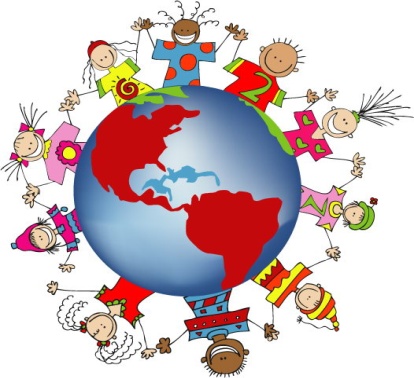 ПОЯСНИТЕЛЬНАЯ ЗАПИСКА         Образование – неотъемлемая часть культуры. Одна из функций образования заключается в том, что оно является средством социальной преемственности. Старшее поколение передает младшему опыт и знания, которые сохраняют целостность общества и позволяют ему развиваться дальше. Современный мир жесток. Поэтому данная проблема – проблема толерантности, становится особенно актуальной, необходимо конструирование социальной идеологии, способной помочь непохожим людям жить рядом.        Толерантность – это терпение к другому, иному, непохожему на тебя. Это чувство принятия другого человека, других мнений, имеющих такое же право на существование (терпимость, гибкость, снисходительность, потакание, понимание и терпение). Без формирования толерантности движение к цивилизованному гражданскому обществу невозможно.        Приходится констатировать, что среди молодежи достаточно широко распространились расистские, националистические настроения. Может ли школа препятствовать таким влияниям? Да. Именно школа является одним из важнейших институтов воспитания такого качества нравственного аспекта как толерантность.       Проявлять толерантность – это значит признавать то, что люди различаются по внешнему виду, положению, интересам, поведению и ценностям и обладают правом жить в мире, сохраняя при этом свою индивидуальность. Основой толерантности является признание права на отличие. Она проявляется в принятии другого человека таким, каков он есть, уважении другой точки зрения, сдержанности к тому, что не разделяешь, понимании и принятии традиций, ценности и культуры представителей другой национальности и веры.АКТУАЛЬНОСТЬ И СОЦИАЛЬНАЯ ЗНАЧИМОСТЬ ТЕМЫ      Актуальность проблемы толерантности связана  с  тем,  что сегодня на первый  план  выдвигаются  ценности  и  принципы, необходимые для общего выживания  и  свободного  развития  (этику и стратегию ненасилия, идею терпимости к чужим и чуждым позициям, ценностям, культурам, идею  диалога  и взаимопонимания, поиска взаимоприемлемых компромиссов и т.п.).«Толерантность – это то, что делает возможным достижение мира   и ведет  от культуры войны к культуре мира», – так говорится в   Декларации принципов толерантности, принятой генеральной Конференцией ЮНЕСКО в 1995 году.В современной России, профилактика различного вида экстремизма и противодействие ему имеют особую актуальность для многонационального общества.Поэтому как никогда очень важным фактором является формирование и внедрением норм толерантного сознания граждан в обществе. Формирование основ толерантного сознания  личности необходимо продолжать, учитывая возрастные особенности детей, создавая необходимые условия для воспитания подрастающего поколения в духе миролюбия, веротерпимости и толерантности.НОРМАТИВНО-ПРАВОВОЕ ОБЕСПЕЧЕНИЕ: ПРОГРАММЫ ФОРМИРОВАНИЯ ТОЛЕРАНТНОСТИ СРЕДИ ПОДРОСТКОВ И МОЛОДЕЖИКонституция Российской Федерации.Всеобщая декларация прав человека.Конвенция о правах ребенка.Федеральный закон «Об образовании в Российской Федерации» № 273-ФЗ от 29.12.2012 г. (с изменениями 2019 года).Указ Президента РФ от 07.05.2012 г.  № 599 «О мерах по реализации государственной политики в области образования и науки».Указ Президента РФ от 29.05.2017 г. № 240 «Об объявлении в Российской Федерации Десятилетия детства».Программа развития воспитательной компоненты в общеобразовательных учреждениях.Федеральный государственный образовательный стандарт основного общего образования, утвержденный приказом Минобрнауки России от 17.12.2010 г. № 1897.Государственная программа «Патриотическое воспитание граждан Российской Федерации на 2011 - 2015 годы», утвержденная Постановлением Правительства РФ от 5 октября 2010 г. N 795. Указ Правительства РФ от 12 мая 2009 года № 537 «О  стратегии национальной безопасности Российской Федерации до 2020 года».Стратегия противодействия экстремизму в Российской Федерации до 2025 года, утвержденная Указом Президента РФ от 28.11.2014 г. № 2753. Концепция формирования культуры межнационального общения в Ростовской области, принятая на областной научно-практической конференции, апрель, 2002 г.ПАСПОРТ ПРОГРАММЫПРОГРАММА ФОРМИРОВАНИЯ ТОЛЕРАНТНОСТИ         СРЕДИ ПОДРОСТКОВ И МОЛОДЕЖИ «ТОЛЕРАНТНОСТЬ - ПУТЬ К ГАРМОНИЗАЦИИ ОТНОШЕНИЙ»ОБОСНОВАНИЕ НЕОБХОДИМОСТИ РЕАЛИЗАЦИИ ПРОГРАММЫВ МОБУ СОШ №6 на сегодняшний день обучаются представители более 10 национальностей (русские, украинцы, татары, азербайджанцы, белорусы, дагестанцы, цыгане и др.). Например, учащихся цыганской национальности  в  школе  более 100 человек (9,3%).Федеральный государственный образовательный стандарт общего образования среди ценностных ориентиров определяет формирование основ гражданской идентичности личности, включая:чувство сопричастности и гордости за свою Родину, народ и историю;осознание ответственности человека за благосостояние общества;восприятие мира как единого и целостного при разнообразии культур, национальностей, религий;отказ от деления на «своих» и «чужих»; уважение истории и культуры каждого народа.Исходя из этого, развитие толерантности выступает и как условие успешного развития современного общества, и как социальный заказ современной системы образования.ПРИНЦИПЫ РАЗРАБОТКИ ПРОГРАММЫ        Образование – неотъемлемая часть культуры. Одна из функций образования заключается в том, что оно является средством социальной преемственности. Именно с помощью образования старшее поколение передаёт младшему опыт и знания, которые сохраняют целостность общества и позволяют ему развиваться дальше.                     Принцип индивидуальности: создать условия для реализации личностного роста, самореализации и самоопределения личности; каждый участник учебно-воспитательного процесса должен быть самим собой, обрести свой гражданско-нравственный образ. Принцип свободы выбора: развить умение и навыки свободы выбора цели, содержания, форм и способов организации жизнедеятельности человека и гражданина. Принцип творчества и успеха:  определить и развивать индивидуальные творческие способности личности, стимулировать процесс самосовершенствования. Принцип доверия, поддержки и сотрудничества: принципиально отказаться от авторитарных методов формирования личности; установить атмосферу доверия и доброжелательности, которая поможет самореализации и самоутверждению и педагога, и ребенка. Принцип субъектности: опора на активность учащегося, инициативность, стимулирование его самовоспитания, сознательного поведения и самокоррекции в отношениях с другими людьми. Принцип адекватности: соответствие содержания и средств воспитания социальной ситуации, в которой организуется воспитательный процесс; учет разнообразных факторов окружающей социальной среды (национальных, религиозных, семейных, региональных и пр.). Принцип индивидуализации: учет индивидуальных особенностей и уровня сформированности толерантности у обучающегося; раскрытие потенциала отдельной личности как в учебной, так и во внеучебной деятельности; предоставление возможности каждому ребенку  для самореализации и самораскрытия. Принцип рефлексивной позиции: ориентация на формирование у учащихся осознанной устойчивой системы отношений к какой-либо значимой для них проблеме, проявляющихся в соответствующем поведении и поступках. Принцип создания толерантной среды: формирование в университете гуманистических отношений; воспитание у детей и преподавателей чувства взаимной ответственности; доминирование творческого начала при организации учебной и внеурочной деятельности.ПОТРЕБНОСТИ СЕМЬИ И РЕБЕНКА В МИРНОМ, ГАРМОНИЧНОМ СУЩЕСТВОВАНИИ В ОБЩЕСТВЕСВЕДЕНИЯоб использовании учебно-методических компонентов, направленных на формирование у подростков и молодежи толерантности (согласно учебному плану МОБУ СОШ №6 на 2022/2023 учебный год)ОПРЕДЕЛЕНИЕ ТРАЕКТОРИИ ДОСТИЖЕНИЯ ЦЕЛИ И ВЫДЕЛЕНИЕ ЭТАПОВ ПРОЦЕССАI этап -  организационно-подготовительныйАвгуст - сентябрь 2022г.В ходе первого этапа планируется осуществить:разработку модели  программы;проектирование деятельности коллектива, творческих групп;         разработка концептуальных положений и диагностики личностного роста обучающихся;формирование   коллективов;ознакомление   с теоретическими и методическими основами программы «Толерантность - путь к гармонизации отношений».II  этап - реализационный Cентябрь 2022 г. – май 2023 г.В ходе второго этапа происходит  реализация программы                       «Толерантность». Внедрение программы через проведение традиционных  школьных мероприятий и других, инновационных методов работы (см. календарно-тематический план Программы)III этап (итоговый) - коррекционный:Январь – май 2023 г.В ходе третьего этапа будут:подобраны наиболее эффективные методики и формы работы в соответствии с результатами, полученными в 1-м полугодии;закрепление и более глубокое погружение в вопросы, оставшиеся спорными по итогам 1-го полугодия; работа с детьми «группы риска». IV этап (итоговый) - итогово-аналитический:Июнь 2023 г.В ходе четвертого  этапа будет:сделан анализ работы за  год;     подведены итоги  работы;обобщен опыт работы;внесены изменения и коррективы в работающую модель, определена ее результативность. определение целей и задач работы по формированию толерантности на 2022-2023 учебный год.ТЕМАТИЧЕСКОЕ ПЛАНИРОВАНИЕ ПРОГРАММЫПРЕДПОЛАГАЕМЫЙ РЕЗУЛЬТАТОСНОВНЫМ РЕЗУЛЬТАТОМ ПРОГРАММЫ ДОЛЖНО БЫТЬ:Формирование  толерантного сознания; Овладение навыками адекватного поведения в конфликтных    ситуациях; Применение знаний норм толерантного поведения в жизни; Отсутствие проявлений экстремизма и конфликтов на почве личностных межэтнических и межконфессиональных отношений.Контроль, анализ и коррекция действий по воспитанию толерантной личности: Контрольно-аналитическая и оценочная  функции: самоконтроль, самоанализ и самооценка качества воспитательной деятельности, контроль, анализ и оценка жизнедеятельности обучающегося. Координация и коррекция - согласование воспитательных усилий педагогов, общественных организаций и органов местного самоуправления, их коррекция.Совершенствование воспитательных умений: совершенствование содержания, форм и методов воспитательной деятельности на основе творческого поиска.Предполагаемый результат педагогической деятельности  самоактуализирующаяся личность, которой присущи:Активное восприятие действительности и способность хорошо ориентироваться в ней.Принятие себя и других людей такими, какие они сеть.Непосредственность в поступках и спонтанность в выражении своих мыслей им чувств.Сосредоточенность внимания на том, что происходит во вне, в противовес ориентации только на внутренний мир, сосредоточенности сознания на собственных чувствах и переживаниях.Обладание чувством юмора.Развитые творческие способности.Озабоченность благополучием других людей, а не обеспечением только собственного счастья.Способность к глубокому пониманию жизни.Установление с окружающими людьми, хотя и не со всеми, вполне доброжелательных личных взаимоотношений.Способность смотреть на жизнь открытыми глазами, оценивать её беспристрастно, с объективной точки зрения.Непосредственная включенность в жизнь с полным погружением в неё, так, как это обычно делают дети.Предпочтение в жизни новых, непроторенных и небезопасных путей.Умение полагаться на свой опыт, разум и чувства, а не на мнение других людей, традиции или условности, позиции авторитетов.Открытое и честное поведение во всех ситуациях.Готовность стать непопулярным, подвергнуться осуждению со стороны большинства окружающих людей за нетрадиционные взгляды.Способность брать на себя ответственность, а не уходить от нее.Приложение максимума усилий для достижения поставленных целей.Умение замечать и, если в этом есть необходимость, преодолевать сопротивление других людей.СПИСОК  ЛИТЕРАТУРЫБачков И.А. Основы технологии группового тренинга.Гончаров В.С. Роль коммуникативной компетентности педагога в воспитании толерантности// проблемы формирования толерантного сознания в воспитательной работе. Мириманова М.С. Толерантность как проблема воспитания //Развитие личности.-2002.-№2 Рожков М.И., Байбородова Л.В., Ковальчук М.А. Воспитание толерантности у школьников.Степанов П.В. Толерантный человек: как его воспитать? // Народное образование – 2011 -№ 6 Солдатова Г.У., Шалгерова Л.А., Шарова О.Д. Жить в мире с собой и другими. Тренинг толерантности у подростков, М, 2001 Уолцер М. О терпимости. М., 2012Щеголихина И.Б. К проблеме формирования культуры межнациональных отношений// История – 2002г.1Наименование программы«Толерантность - путь к гармонизации отношений»2Дата утверждения программыПриказ № 414 от 26.08.2022 об утверждении  программ МОБУ СОШ № 6   3Разработчик программыМуразян Оксана Викторовна4Основание для разработки программы Нормативно-правовая база (см. выше)5Объект воспитанияВоспитательный процесс в  школе.6Цель программыСоздание  оптимальных условий для формирования толерантной личности.Критерии достижения цели: реализация творческого подхода к проблемам формирования субъекта;согласованность традиций и инноваций, использование активных форм обучения, предполагающих как применение проблемных методов и модульно - рулевого контроля, так и индивидуальности обучения.Алгоритм достижения цели:  проведение уроков и внеклассных мероприятий по воспитанию культуры толерантности, укреплению толерантности и профилактике экстремизма в молодежной среде; проведение уроков и внеклассных мероприятий по изучению истории и культуры, ценностей и традиций народов России и мира; проведение этнокультурных и межнациональных мероприятий и культурных акций, участие в  районных мероприятиях и акциях; организация тематических экскурсий в музеи, к памятникам истории и культуры народов;проведение психологических тренингов и игр.7Задачи программы- воспитание личности в духе культуры мира и ненасилия, толерантности, взаимопонимания и сотрудничества, в духе уважения демократии, прав и свобод человека;- обучение навыкам конструктивного разрешения конфликтов,         преодоления противоречий и достижения компромисса; - укоренение в школе духа толерантности, формирование    отношения к ней как к важнейшей ценности общества;- укрепление толерантной среды на основе ценностей многонационального российского общества, общероссийской гражданской идентичности и культурного самосознания, принципов соблюдения прав и свобод человека.- развитие у обучающихся черт толерантной личности с целью воспитания чутких и ответственных граждан, открытых восприятию других культур, способных ценить свободу, уважать человеческое достоинство и индивидуальность;- развитие способностей понимать важнейшие принципы     толерантности и применять их в повседневной жизни;- развитие способностей предупреждать конфликты и разрешать их ненасильственными средствами.8ПроблемыПроблемы:Формирование у обучающихся норм толерантного сознания и поведения через систему ценностных ориентаций.Подпроблемы:Создание позитивного эмоционального фона образовательного учреждения, как основы для формирования установок толерантного сознания. Расширение представлений обучающихся о системе ценностей: межличностных, эстетических, экологических, культурных, межнациональных, межконфессиональных. Развитие навыков адекватного поведения в конфликтных ситуациях. Развитие умений применять нормы толерантного поведения в жизни.9Сроки реализации программы2022-2023 учебный год10Ожидаемые результаты реализации Программы Ожидаемые результаты:повышение качества и количества мероприятий, направленных на формирование у обучающихся толерантного сознания;  интереса и уважения к традициям, обычаям и культуре других народов; укрепление атмосферы согласия и толерантности; внедрение новых форм и методов воспитательной работы;укоренение в школе  духа толерантности; развитие у обучающихся черт толерантной личности  способной понимать и применять важнейшие принципы толерантности в повседневной жизни; умение  предупредить конфликты или разрешить их ненасильственным путём;создание банка научно-методических разработок по вопросам толерантности.11Участники реализации ПрограммыУчащиеся 5-11 классов;Администрация МОБУ СОШ № 6, педагоги, классные руководители, педагог-психолог, социальный педагог, педагог-организатор, педагог дополнительного образования;Инспектор ПДН; Родители учащихся.12Контроль реализацииМетодический совет МОБУ СОШ №6; Управляющий совет МОБУ СОШ № 6.13Формы и методы реализации программыПредставления-демонстрации (спектакли; концерты; лекции; просмотр видеофильмов; конкурсная программа-представление, защита проектов и др.);представления-ритуалы (общешкольные линейки, традиционные мероприятия и др.);представления-коммуникации (беседы разных типов, диспуты, мозговые штурмы, активные соревнования и др.).№ п/пУчебно-методические компоненты,  направленные на формирование у обучающихся толерантностиУчебно-методические компоненты,  направленные на формирование у обучающихся толерантностиУчебно-методические компоненты,  направленные на формирование у обучающихся толерантностиУчебно-методическое обеспечениеКоличество обучающихся по программам в 2022-2023 учебном году№ п/пКурсы в рамках учебных предметовМодулиДополнительные  программыУчебно-методическое обеспечениеКоличество обучающихся по программам в 2022-2023 учебном году1Курс внеурочной деятельности «Доноведение» для 1-4 классов;Курс внеурочной деятельности «Праздники, традиции народов России»1-4Авторская программа Е.Ю.Сухаревской, Р-н-Д, изд. БАРА, 2014 г.О.Г. Веряскина, История Донского края, Р-н-Д, ООО «Донской издательский дом», 2014 г.120 чел. (16%)2Курс внеурочной деятельности «Край Донской Казачий»Учебник  Ю.Н. Круглова  «Многоликий мир казачества», издательство БАРО-ПРЕСС, 2007г.95 чел. (9%)3Модуль в программе учебного предмета «Обществознание»: «Межнациональные отношения и противостояние экстремизму» 10-11 кл.Л.Н. Боголюбова, Л.Ф. Ивановой, А.Ю. Лазебниковой, Просвещение, 2009 г.; авторская программа А.И.Кравченко, Русское Слово, 2013г.99 чел. (9,3 %)4Модуль в программе учебного предмета «Право» «Терроризм – угроза человечеству»8-11 кл.Л.Н.Боголюбова, Л.Ф.Ивановой, А.Ю. Лазебниковой, Просвещение, 2009 г.; авторская программа А.И.Кравченко, Русское Слово, 2013г.344 чел.(36,7 %)5Внеурочный курс «Основы  духовно-нравственной культуры народов России»  (5-9 классы)Программа Н.Ф.Виноградовой, В.И.Власенко,А.В.Поляковой. Н.Ф.Виноградова, В.И.Власенко,А.В.Полякова. ОДНКНР, Вентана-Граф, 2019 г. 429 чел. (45,8 %)6Предметная область  ОПК 4 классыУчебник А.В. Кураев «Основы православной культуры»144 чел. (15,4%)7Обществознание 5-8 классыА.Ф.Никитина, Т.И.Никитин, Просвещение, 2015 г.355 чел. (38 %)8Обществознание       9 классыД.Д.Данилов, О.В.Киреева, М.Е.Турчинова, С.В.Сизова, Баласс ,2013 г74 чел. (7,9 %)9Обществознание 10-11 классыЛ.Н.Боголюбова, Л.Ф.Ивановой, А.Ю. Лазебниковой, Просвещение, 2009 г.; авторская программа А.И.Кравченко, Русское Слово, 2013г.99 чел.(9,3 %)№п/пМероприятия СрокиОтветственные1Проведение единого классного часа на тему: «Единство России – в каждом из нас»02.09.2022Классные руководители2Рассмотрение вопросов воспитания толерантности, гармонизации межнациональных отношений на заседаниях Педагогического совета,  ШМО.сентябрь- октябрь 2022 годаЗам. директора по УВР, ВР, руководители ШМО.3Участие во Всемирной акции «Голубь мира», «Мы против террора!» 1-10 сентября 2022 годаЗам. директора по ВР классные руководители4Участие в районных, региональных мероприятиях (конференциях, семинарах, совещаниях) для администрации и педагогического коллектива  по воспитанию толерантности, культуры мира и межнационального согласия.в течение годазаместители директора,социальный  педагог, педагог-психолог, учителя - предметники5Проведение конкурсов, акций, фестивалей, спортивных соревнований, пропагандирующих толерантность в молодежной среде Один раз в триместрКлассные руководители6Организация психолого-педагогического лектория для родителей «Как воспитать толерантную личность?»Конец сентября 2022 годаЗам. директора по ВР Инспектор ПДН 7Пополнение и распространение передового опыта по воспитанию у обучающихся толерантности, гармонизации межнациональных отношений. в течение годаКлассные руководители, педагог-психолог Чередниченко И.О.8Реализация учебных и факультативных курсов (модулей), в рамках которых рассматриваются вопросы истории религии, межконфессиональной терпимости и противодействия экстремизму, терроризмув течение годаучитель ОДНКНР и ОРКСЭАвдеенко Т.Ф.учителя истории и обществознания 9Организация обучения преподавателей, мастеров, классных руководителей по вопросам формирования установок толерантного сознания обучающихся, обучение принципам, методам, формам работы в области межкультурного воспитания обучающихся.сентябрь-ноябрьЗаместители директора,социальный педагог, педагог-психолог  Чередниченко И.О. 10Освещение опыта работы  школы по воспитанию толерантности у учащихся, гармонизации межнациональных отношений в средствах массовой информации, на сайте школыв течение годаОтветственный за сайт школы  Крайникова И.Ю.11Публикация на сайте школы информации о проделанной работе по воспитанию толерантности у  обучающихся, гармонизации межнациональных отношений.в течение годаЗам.директора по ВР, отв. за сайт школы Крайникова И. Ю.12Реализация дополнительных образовательных программ (модулей в рамках курсов обществознания, внеурочных курсов), направленных на повышение правовой культуры, профилактику экстремизма, агрессивности, противоправного поведения, формирования здорового образа жизнив течение годаУчителя истории и обществознания13Проведение анкетирования   с целью выявления отношения подростков к актуальным проблемам современности, выявление членов неформальных молодежных группировок.в течение годаПедагог-психолог Чередниченко И.О.14Участие в акции «Делай добро!»ноябрьЗам. директора по ВР 15Индивидуальная диагностика обучающихся группы риска  психологом.в течение годаПедагог - психолог Чередниченко И.О.16Проведение Совета по профилактике правонарушений1 раз в триместрЗам. директора по ВР Социальный педагог17Проведение профилактических мероприятий по предупреждению экстремизма, в том числе проведение бесед социальным педагогом, тренингов – психологом.в течение годаСоциальный педагог, педагог-психолог.18Организация и проведение школьного семинара-практикума «Как изменить интолерантные установки педагогов»Ноябрь-декабрь 2022 годаЗам. директора по ВР 19Оформление информационного материала на стенде по пропаганде этнокультурной толерантности в молодежной среде. 1 раз в триместрУчителя обществознания и истории20Проведение  недели толерантности, посвященной Международному Дню толерантности.ежегодноноябрьКлассные руководителиПедагог - психолог Чередниченко И.О.21Проведение тематических классных  часов, бесед: «ЧАС толерантности»«Толерантность: что это?»«Толерантная личность»«Толерантность к себе»«Странный человек»«Кого я боюсь?»«Культурные нормы»«Предрассудки»
«Российский экспресс»«Насилие»« Как поступить» и т.п.в течение годаКлассные руководители22Организация и проведение конкурса творческих работ по вопросам формирования культуры толерантности апрельУчитель изобразительного искусства, классные руководители23Проведение   дискуссионного клуба «Толерантность в современном мире».майЗам. директора по ВР 24Подготовка информационно-публицистических материалов, направленных на воспитание культуры толерантности  обучающихся в течение годаПедагоги школы25Участие в районных культурных мероприятиях и культурных акциях.в течениегодаУчителя музыки, ритмики, классные руководители26Организация праздника «В дружбе народов – единство России».Проведение круглого стола «Толерантность – проблема общества».февраль 2023годаЗам. директора по ВР 27Организация и проведение «мозгового штурма» «Легко ли быть настоящим другом?»март 2023 годаПедагог – психолог Чередниченко И.О.28Проведение круглого стола «Толерантность – проблема общества»в течениегодаКлассные руководители29Участие в межведомственной профилактической акции «Подросток»в течение годаЗам. директора по ВР 30Проведение родительских собраний, посвященных вопросам профилактики вовлечения несовершеннолетних в противоправную деятельность, связанную с национализмом, экстремизмом, терроризмомдекабрь 2022апрель 2023Классные руководители,социальный педагог31Организация тематических выставок  в библиотеке школы. (Организация и проведение выставок книг представителей национальных культур).в течениегодаПедагог-библиотекарь Лазарян Е.Н.КритерииПоказателиИнструментарий1 полугодие1 полугодие1 полугодиеСформированность межличностной, межнациональной  толерантностиУважительное отношение к обучающимся внутри группы.Умение принимать религию, культуру, традиции, обычаи других нацийУмение слушать собеседника.Социометрия.Оценка психологического климата в группе (тестирование).Педагогическое наблюдение, анкетирование,  беседа.Тестирование.Сформированность эстетической толерантности.Бережное отношение к произведениям искусства.Педагогическое наблюдение.Сформированность правовой толерантности.Умение оперировать нормативно - правовой базой.Анкетирование.годгодгодСформированность межличностной, межнациональной  толерантностиСпособность к эмпатии.Отсутствие конфликтов между представителями наций в  школеСоотношение «Я-идеального» и «Я-реального».Тестирование.Педагогическое наблюдение.Самооценка, анкетирование.Сформированность межличностной, межнациональной  толерантности.Способность к конструктивному, бесконфликтному общению.Ответственное отношение к поступкам.Способность к самовоспитанию.Уважение к религии других народов.Тестирование.Анкетирование.Педагогическое наблюдение.Анкетирование.Сформированность эстетической толерантности.Умение давать оценку прекрасному.Преодоление интолерантности к людям, имеющих другие аспекты эстетической культуры.% посещений музеев, выставок.Педагогическое наблюдение.